Mokėtinos sumos likučio įkėlimasŠiame dokumente išdėstyta operacijų seka kaip įkelti pradinį skolos likutį.  Įžanga Tam, kad įkeltumėte likutį, yra tokie pagrindiniai momentai: Likučio įkėlimo data – tai diena prieš realų darbą sistemoje, pvz. 12.31. Partneriuose turi būti sukurtas skolos partneris.Turite turėti sąmatas, kurių lėšos bus keliamos. Skolos keliamos kuriant buhalterines pažymas. Turi būti kuriama tiek buhalterinių pažymų, kiek skirtingiems partneriams turite skolų.Mokėtinos sumos (skolos tiekėjams) įkėlimasPagrindinės informacijos pildymasSkolos yra keliamos kuriant buhalterines pažymas: Apskaita -> Buhalterinės pažymos -> NaujasData - tai diena prieš realų darbą sistemoje, pvz. 12.31. Suma – Skolos partneriui suma.Aprašymas – tai Buhalterinės pažymos pavadinimas. Siūlau pvz. “Skolos likutis UAB …..”Saugoti.Susiję objektaiAtidaroma pasirinkimas Susiję objektai -> Pridėti Partneris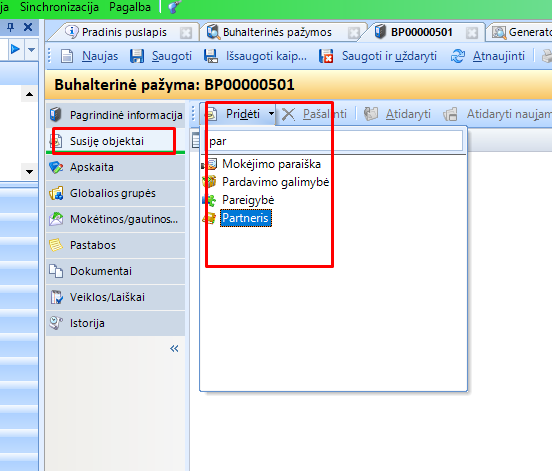 Iš partnerių paieškos išsirinkti skolos partnerį.SaugotiMokėtinos sumos sukūrimasMokėtinos/gautinos sumos -> Pridėti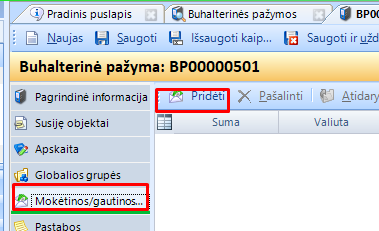 Pridėti -> Nauja -> Mokėtina suma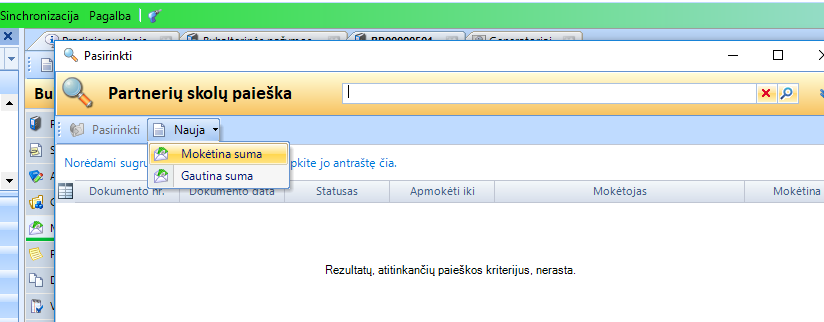 Supildoma visi privalomi laikai:Skolos sumaSusijusio dokumento numeris – pagal savo numeraciją (didelės esmės neturi)Susijusio dokumento data – Data tokia pati kaip ir buhalterinės pažymos dataTipas – Buhalterinė pažymaKita šalis – pasirenkamas skolos partnerisSpaudžiama Pridėti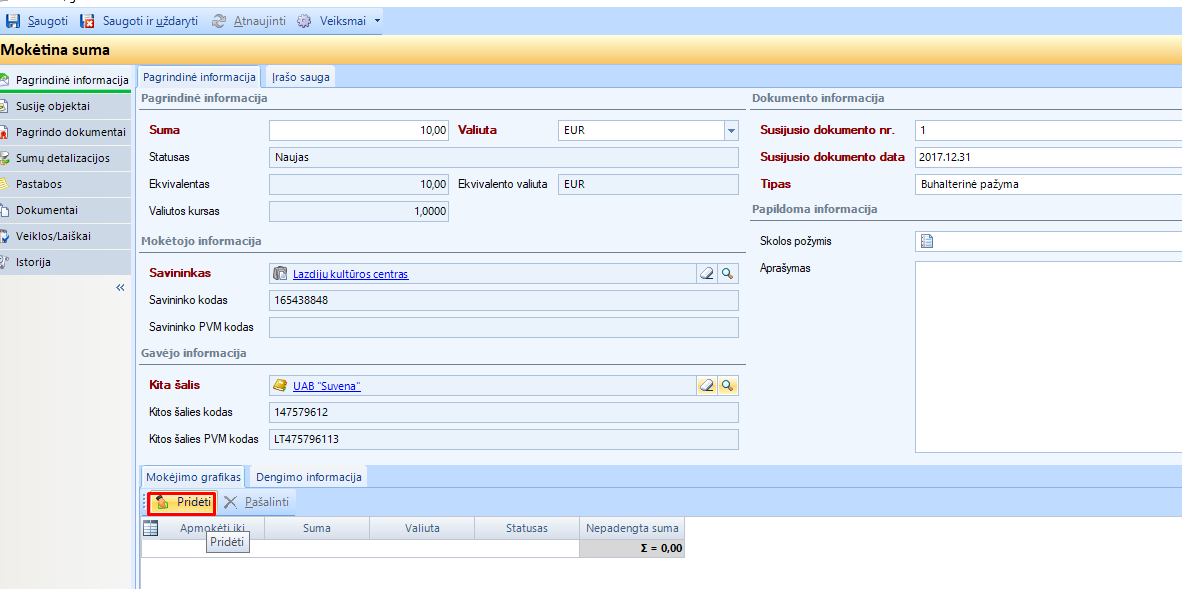 Pasirinkti sukurtą mokėtiną sumą ir spausti GeraiSaugoti ir uždaryti.Sumų detalizavimasGrįžtame į pagrindinę informaciją -> Sumų detalizacijos;Paskyrimas biudžetui -> Pridedama išlaidų sąmata iš kurios numatoma apmokėti skolą: jeigu iš pajamų tai išlaidų vidinė, jeigu iš biudžeto finansavimo, tuomet atitinkamai biudžeto sąmata;Parenkamas Ekonominės klasifikacijos straipsnis;Saugoti ir uždaryti;Atidaryti detales -> Pridėti -> Skolos sąskaita -> Stulpelyje pavadinimas pasirenkama DK sąskaita į  kurią turi būti registruojama skola 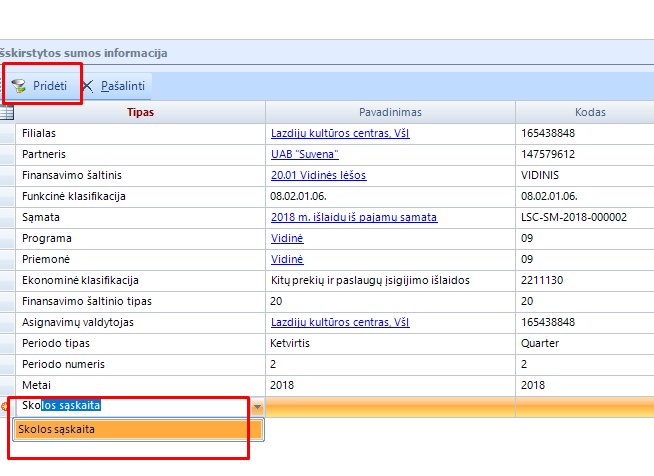 Saugoti ir uždaryti.PatvirtinimasSuvedus visus reikiamus duomenis, buhalterinė pažyma tvirtinama -> Patvirtinti. Parenkama korespondencija – Mokėtinų sumų sukūrimas: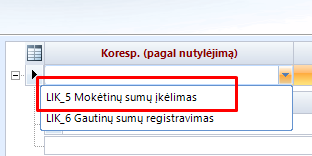 